--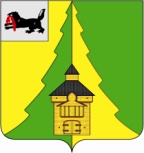 Российская Федерация	Иркутская область	Нижнеилимский муниципальный район	АДМИНИСТРАЦИЯПОСТАНОВЛЕНИЕОт 28.10.2022  № 922г. Железногорск-Илимский«О проведении общественных обсужденийпо документации по планировке территории вНижеилимском районе».                 Руководствуясь Градостроительным кодексом Российской Федерации, Федеральным законом от 06.10.2003 г. №131 «Об общих принципах организации местного самоуправления в Российской Федерации», Уставом муниципального образования «Нижнеилимский район», в соответствии с Решением Думы  от 30.06.2022г. № 210 «Об утверждении Порядка организации и проведения общественных обсуждений, публичных слушаний по вопросам градостроительной деятельности на территории Нижнеилимского муниципального района», администрация Нижнеилимского муниципального районаПОСТАНОВЛЯЕТ:1.	Назначить общественные обсуждения по документации по планировкетерритории (проект межевания территории) для размещения линейного объекта: «Подъезд к р.п. Янгель в Нижнеилимском районе Иркутской области».                2.	Определить срок проведения общественных обсуждений с 01.11.2022г. по 18.11.2022г. (Приложение №1)	     3. Создать Комиссию по организации и проведению общественных обсуждений (далее – Комиссия) в составе согласно Приложению №2 к настоящему Постановлению.	     4. Комиссии приступить к работе в здании администрации Нижнеилимского муниципального района по адресу: 665651, Иркутская область Нижнеилимский район, г. Железногорск-Илимский, 8 квартал, дом 20, кабинет 116.                 5. Опубликовать данное постановление на официальном сайте муниципального образования «Нижнеилимский район» и в периодическом издании «Вестник Думы и администрации Нижнеилимского муниципального района».	      6. Контроль за исполнением настоящего постановления возложить на заместителя мэра по жилищной политике, градостроительству, энергетике, транспорту и связи Цвейгарта В.В.	Мэр района                                                                                      М.С.РомановРассылка: в дело-2, ОАиГ-2, адм. Янгелевского ГП, адм.  Рудногорского ГП,                                   ООО «ПК «ПЛАНУМ», СМИН.Н. Зеленина30652Приложение№ 2							к Постановлению администрации							Нижнеилимского муниципального района							от 28.10. 2022 г. № 922  Состав комиссии по организации и проведению общественных обсуждений по документации по планировке территории (проект межевания территории) по объекту: «Подъезд к р.п. Янгель в Нижнеилимском районе Иркутской области»: 	Романов М.С. - председатель комиссии - мэр Нижнеилимского муниципального района;            	Боганюк Н.Н. - заместитель председателя комиссии - начальник отдела архитектуры и градостроительства администрации Нижнеилимского муниципального района;	Зеленина Н.Н. - секретарь комиссии - главный специалист - архитектор отдела архитектуры и градостроительства администрации Нижнеилимского муниципального района.             Члены комиссии:	Бруско Г.А. - заведующий сектором архитектуры отдела архитектуры и градостроительства администрации Нижнеилимского муниципального района;	Костюченко И.А. - ведущий специалист администрации Янгелевского городского поселения;	Кизилова С.А. - главный специалист администрации Рудногорского городского поселения.	Мэр района                                                                                      М.С.РомановПриложение № 1							к Постановлению администрации							Нижнеилимского муниципального района							от 28.10. 2022 г. № 922  Оповещениео начале общественных обсужденийДокументация по планировке территории (проекта межевания территории) для размещения линейного объекта:  «Подъезд к р.п. Янгель в Нижнеилимском районе Иркутской области»                                                        	_(наименование проекта)На общественные обсуждения представляется документация по планировке территории (проект межевания территории) для размещения линейного объекта: «Подъезд к р.п. Янгель в Нижнеилимском районе Иркутской области			                    (наименование проекта)1.Информационными материалами к проекту являются: документация по планировке территории (проект межевания территории) для размещения линейного объекта: «Подъезд к р.п. Янгель в Нижнеилимском районе Иркутской области» 2.Обзорная схема расположения автомобильной дороги «Подъезд к              р.п. Янгель в Нижнеилимском районе Иркутской области»  (без масштаба)Организатором общественных обсуждений является Комиссия по организации и проведению общественных обсуждений	 (наименование организатора)Срок проведения общественных обсуждений по документации по планировке территории (проекту межевания территории) для размещения линейного объекта:  «Подъезд к р.п. Янгель в Нижнеилимском районе Иркутской области»_           с 01.11.2022г. по 18.11.2022г.Экспозиция проекта открыта с 03.11.2022г. по 13.11.2022г. по адресу: 665651, Иркутская область Нижнеилимский район, г. Железногорск-Илимский, 8 квартал, дом 20, кабинет 116.Часы работы экспозиции проекта с 9 ч 00 мин. по 17 ч 00 мин., перерыв с 13 ч. 00 мин. по 14 ч. 00 мин., с понедельника по пятницу. Информационные материалы по  теме общественных обсуждений будут представлены на экспозиции проекта. В период проведения экспозиции проекта проводится консультирование посетителей по теме общественных обсуждений посредством личного  приёма.В период размещения документации по планировке территории, подлежащей рассмотрению на общественных обсуждениях, их участники имеют право представить свои предложения и замечания по обсуждаемому проекту с соблюдением требований, установленных Порядком организации и проведения общественных обсуждений, публичных слушаний по вопросам градостроительной деятельности на территории Нижнеилимского муниципального района, утвержденным Решением Думы Нижнеилимского муниципального района от 30.06.2022г. №210,  посредством:1) официального сайта муниципального образования «Нижнеилимский район» https://nilim-raion.ru/2) в письменной форме или в форме электронного документа в адрес организатора 665651, Иркутская область Нижнеилимский район,                      г. Железногорск-Илимский, 8 квартал, дом 20, кабинет 116, адрес электронной почты:osa06@mail.ru	3) посредством записи в книге (журнале) учета посетителей экспозиции проекта.Документация по планировке территории, подлежащая рассмотрению на общественных обсуждениях, и информационные материалы к ней будут размещены на официальном сайте муниципального образования «Нижнеилимский район» https://nilim-raion.ru в разделе «Архитектура и градостроительство» подразделе «Документы по планировке территории» по ссылке: https://nilimraion.ru/construction_and_architecture/dokumenty-polanirovke-territorii/	Мэр района                                                                              М.С.Романов